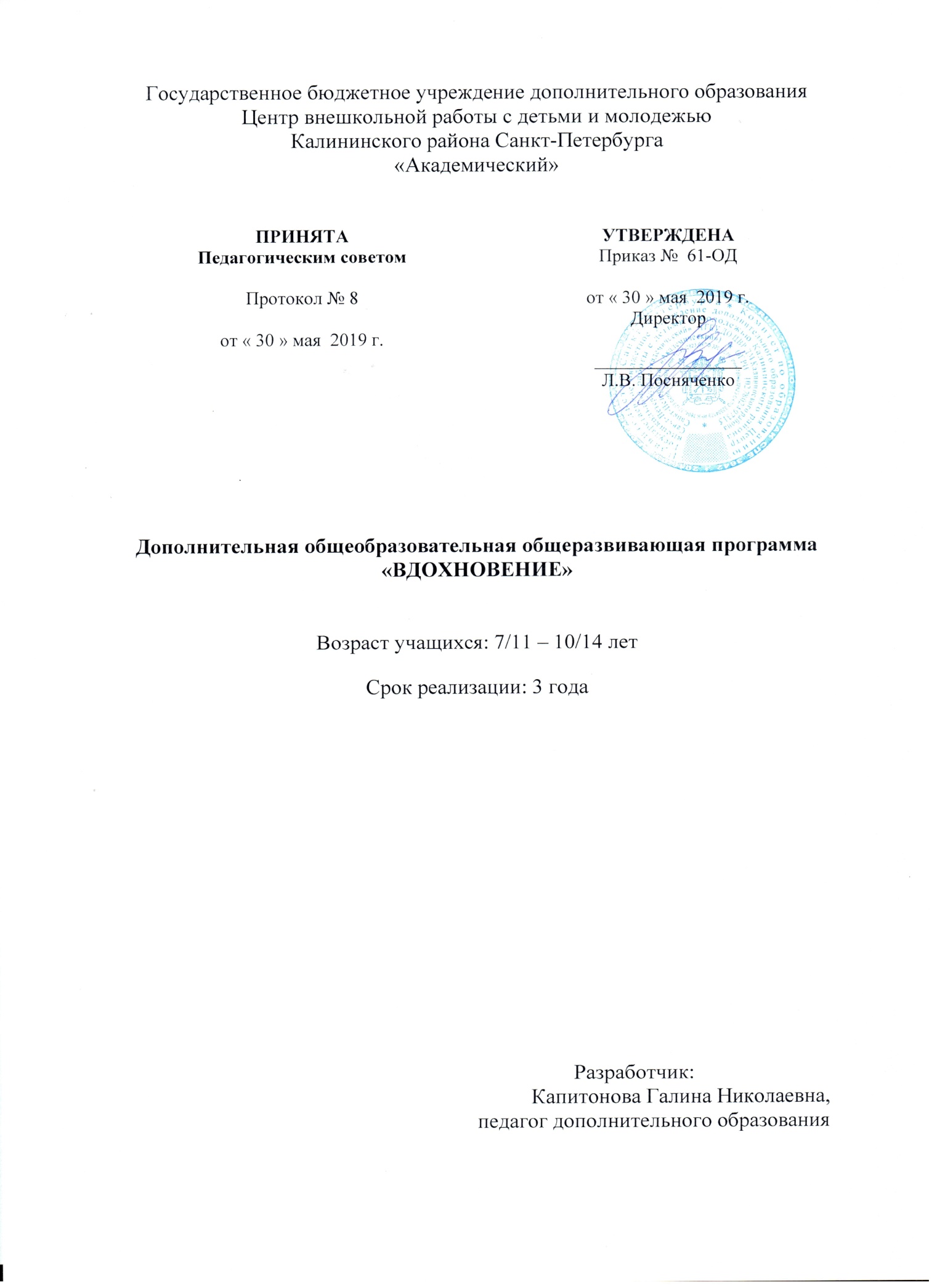 ПОЯСНИТЕЛЬНАЯ ЗАПИСКА«Так в бисере стекло, подобяся жемчугу,Любимо по всему земному ходит кругу.Им красится народ в полунощных степях,Им красится Арап на южных берегах».М.В.ЛомоносовБисер - материал древний и вечно юный. У искусства бисероплетения - долгая история, охватывающая целые тысячелетия и разные континенты. Рукоделие из бисера возникло еще в древнем мире, однако и сейчас оно не утратило своей популярности. Несмотря на то,  что приемы работы с бисером у разных народов имеют много общего, сами изделия отражают национальный колорит и своеобразие. Русское искусство работы с бисером тоже имеет давние традиции. Яркие, многоцветные изделия из бисера и стекляруса получили в России чрезвычайно широкое распространение.  Красивый и прочный материал с успехом использовался при оформлении интерьеров, для отделки народных костюмов и предметов культового назначения. В конце XVIII-XIX веке увлечение бисерным ремеслом в аристократических кругах было столь значительным, что стало неотъемлемой частью культуры и быта России. Это время  называли золотым веком русского бисера. Старинные работы  служат неиссякаемым источником новых идей и вдохновения. Заимствование отдельных приемов, техники исполнения, элементов орнамента придает современным вещам необычный колорит.Плетение из бисера является настоящей страстью большинства рукодельниц, для которых бисер – не просто небольшие шарики с отверстиями разных цветов, а палитра художника, дающая возможность создать свой собственный мир.В нём раскрывается красота и национальное своеобразие, орнаментовка, цвет,  формы изделий,  различные композиции и техники исполнения.Образовательная  программа «Вдохновение» по бисероплетению относится кхудожественной направленности. Бисерное рукоделие – это один из видов декоративно-прикладного  творчества, а творчество – это эмоциональное познание, доставляющее учащимсяэстетическую радость. Искусство бисероплетения очищает и возвышает, позволяет ребенку отвлечься от бытовых проблем, позволяет почувствовать себя свободнее, взглянуть на мир другими глазами. Творческая деятельность – прекрасный путь к познанию самого себя. Великая радость творчества – ощущение единства творческого коллектива, сплоченности единомышленников, а также знакомство учащихся с большим количеством литературы,  фотографиями, иллюстрациями из журналов, демонстрацией образцов и готовых изделий на каждую тему, которые  развивают вкус, расширяют представление о возможностях бисера, вызывают желание у детей сделать украшение или сувенир своими руками. На занятиях реализуются принцип единства обучения, воспитания и развития личности учащегося, что создает условия для развития творческой его самореализации. Уровень  освоения программы  – базовый. Назначение программы  заключается в раскрытии  красоты бисерного рукоделия как одного из старинных и широко распространенных видов декоративно-прикладного искусства. Бисероплетение тесно связано с такими видами рукоделия, как макраме, фриволите. Если соединить узелковое плетение в технике макраме и бисероплетение, то получатся интересные сувениры и детали интерьера, а плетеный пояс станет ярким акцентом наряда.Занятие бисерным  рукоделием  приобщает молодое поколение к народной культуре России и Санкт-Петербурга, расширяет познания о цветоведении, знакомит с другими видами рукоделия, а также  дает представление о декоративных функциях при изготовлении сувениров, украшений, отделки различных изделий. Поэтому данная программа имеет большое эстетическое, воспитательное и культурологическое значение, что соответствует еёпедагогической целесообразности.Большое  внимание в данной образовательной программе уделяется основам композиции при компоновке изделия и цветоведению. Программа  знакомит с  художественным шитьем и культовыми изделиями, вышитыми бисером и полудрагоценными камнями не только древней Руси, но и  с народными  костюмами разных областей России и регионов Санкт-Петербурга. Для изучения народных традиций в данную образовательную программу введены разделы «Бисер в народном костюме» и «Обереги в нашем доме», которые помогают учащимся  окунуться в мир традиций наших предков. Обереги выполняются, как из бисера, так и из ниток и ткани.Развитие субъективности как ответственности каждого человека за свою деятельность и за результаты этой деятельности является основой саморазвития личности, способствует формированию активной жизненной позиции. Реализация данной образовательной программы позволяет решать некоторые назревшие проблемы воспитания подрастающего поколения, как социального, так и нравственного гражданского характера. Учебно-воспитательный процесс нацелен на формирование у учащихся таких важнейших социально-значимых качеств, как: готовность к нравственному самоопределению, верность культурным традициям, стремление к сохранению и преумножению культурных и исторических ценностей. Как следствие – утверждение активной жизненной позиции при решении различных проблем в разных сферах общественной деятельности. Это делает данную программу актуальной в современных  условиях.Новизной данной программы является авторская методика создания алгоритма Проектной деятельностиучащихся по бисерному рукоделию.Проектная деятельность представляет собой мотивированное образование, позволяющее обучающимся выйти на результат своей деятельности через создание готового продукта изделия из бисера, описания работы его изготовления и защиты  Проекта по специально разработанному алгоритму. Проектная деятельность позволяет учащимся приобрести устойчивую потребность в познании и творчестве, максимально реализовать себя, самоопределиться предметно, социально и личностно. Темы образовательной программы тесно перекликаются с  возрождением культурных традиций и интереса детей к народному творчеству через работу по изучению и  изготовлению украшений и элементов русского народного костюма, использованию современных техник работы с бисером для их выполнения. Бисерное рукоделие в образовательной программе   рассматривается как народное искусство, как часть материальной и духовной культуры России и Санкт-Петербурга.  В программу включены темы, направленные на личностно-ориентированный подход в обучении и нравственно-патриотическое воспитание детей.Защита творческих Проектов не предусмотрена на 1-ом и 2-м годах обучения. Учащиесяна них только знакомятся  с  определенными темами программы, осваивают техники выполнения той или иной работы и учатся оценивать свои возможности творчески подходить  к поставленной задаче. Кроме работы по выполнению различных сувениров из бисера  на проволочной основе на 1-м году обучения учащиеся  осваивают основные приемы работы в технике узелкового плетения макраме на уровне браслетов и сувениров, выполненных на нитках с применением бусин и бисера, знакомятся с  различными оберегами их ткани и ниток, осваивают приемы ниткографии. На 2-м году обучения учащиеся знакомятся с основными техниками работы с бисером, как на проволочной основе, так и на нитках, а также выполняют творческие работы по темам предлагаемых выставок районного и городского уровней.Выполнение и защита Проектов вводится с 3-его года обучения.Особенностью данной программы является   выстраивание, подбор  и систематизация тем для творческих Проектов: «Люблю моё Отечество»:«Символы Санкт-Петербурга»:«Элементы русского костюма»:«Сувениры»Темы творческих Проектов остаются постоянными по годам обучения,  а меняются названия выполняемых работ. Творческие Проекты направлены на  нравственное и патриотическое воспитание учащихся через  изучение, творческий поиск и их выполнение. Учащиеся, выполняющие эти творческие Проекты,  стремятся к самовыражению и самоутверждению и  показывают уровень достигнутого мастерства. В работе они проявляют свою индивидуальность, получают максимальное удовлетворение от выполненного изделия и участия в Проекте. Лучшие творческие Проекты участвуют в выставках разного уровня.В программе просматриваются  две основные отличительные особенности:- создание условий для развития  мотивации личности к познанию и творческой самореализации ребёнка, её интеграции в развитии народной культуры и культурологического пространства Санкт-Петербурга.- создание авторского электронного учебно-методического комплекса к образовательной программе.  Основное время  на занятиях отводится практической работе. Содержание программы построено по концентрическому методу обучения. Он заключается в освоении учащимися основ различных техник работы с бисером и макраме при изготовлении простых изделий, а в дальнейшем в усложнении работ в данных техниках так, чтобы  при прохождении образовательного маршрута у ребёнка повышалось качество выполняемых изделий. Это соответствует одному из принципов данной образовательной программы – самовыражение учащихся через творческую деятельность в созидательном процессе.Программа также предусматривает последовательное усложнение знаний и умений, развитие творческих способностей ребенка, художественного вкуса по годам обучения.Теоретическая часть знаний включает в себя  краткие пояснения по темам занятий с показом дидактического материала и приемов работы, с анализом  художественного  исполнения  изделий.В программе  2-ого и 3-его годов обучение предусмотрены  часы на творческие работы учащихся, выполненные как в отдельных, так и в сочетании нескольких техник плетения. Эти работы   реализуются в творческих Проектах на разные темы.Для выявления и поддержки талантливых и одаренных детей после прохождения  3-х годичного обучения программа предусматривает для них творческие индивидуальные маршруты, которые составляются ими вместе с педагогом в конце прохождения программы для дальнейшего углубления знаний и умений в определенных направлениях бисерного рукоделия. Эти учащиеся входят в группу 3-его года обучения.Учащиеся 3-его года обучения выполняют украшения  для народного костюма, участников фольклорного коллектива  «Роднички»  Центра внешкольной работы.  В работе с детьми на каждом занятии используются здоровьесберегающие технологии (физкультминутки – релаксационные упражнения для глаз, рук, пальцев).  К программе прилагается систематизированный учебно-методический комплекс, состоящий из пяти основных блоков, таких как:Блок №1- «Тематические подборки педагога»Блок №2 -  «Авторские методические пособия»Блок №3 – «Авторские книги и статьи»Блок №4 – «Компьютерные презентации педагога».Блок №5 – «Защита творческих Проектов учащимися».  В этом заключается отличительная особенность образовательной программы. Основная цель программы - создание условий для развития творческих способностей учащихся и приобщение их к народным видам творчества бисерного рукоделия с помощью освоения технических приемов и выполнения творческих Проектов.	Цель и задачи, решаемые в процессе обучения, ставят детей в условия, побуждающие результативно действовать в различных жизненных и образовательных ситуациях на основе ключевых компетенций, которые развиваются по мере освоения образовательной программы.Социальные компетенции формируются через способность уважать других, умение сотрудничать, умение участвовать в выработке общего решения, способность разрешать конфликты.Коммуникативные компетенции развиваются через умение слышать на занятиях педагога и других детей, делать сообщения, выступать на защите  творческих проектов.Общекультурные компетенции приходят через познание и опыт деятельности при работе над изделиями в области прикладного творчества. В  процессе  реализации  образовательной программы  решаются следующие  задачи:Обучающие:-  познакомить с историей возникновения бисера в России;- познакомить с различными видами бисерного рукоделия;- познакомить с основами узелкового плетения макраме;- познакомить с основными приемами ниткографии;- обучить приемам и сформировать навыки работы  с бисером на проволочной основе и на нитках;- обучить различным техникам низания бисера;- обучить разбираться в схемах выполнения изделий из бисера;- обучить разным способам ткачества бисером;- обучить основным законам цветоведения и композиции для подбора бисера к будущей работе;- обучить правилам составления узора и нанесения его на канву ажурной и мозаичной сеток;- обучить применению различных техник при оплетении предметов;- обучить терминологии в бисерном рукоделии и макраме;-  обучить видам и возможностям бисерной вышивки;- познакомить с применением бисера для отделки народных костюмов и выполнения украшений к ним;- познакомить с возможностью техник бисерного рукоделия, предусмотренных программой; - познакомить с различными оберегами и способами их выполнения;- обучить работе с  литературой по бисерному рукоделию и макраме;- обучить навыкам оформления  выполненных работ;- формировать  навыки  создания творческих Проектов по темам программы, опираясь на разработанный алгоритм;- формировать навык публичного выступления на разных уровнях;-  познакомить с правилами техники безопасности работы с инструментами для бисероплетения.Развивающие:- развить высшие психические функции двигательного, зрительного, слухового анализаторов;- развить внимательность, наблюдательность, творческое и пространственное  воображение, фантазию и память;- сформировать художественно-образное восприятие и мышление;- развить мелкую моторику рук и общую двигательную моторику;- развить речевую культуру;- нормализовать нервно-психическую сферу личности учащихся;- развить индивидуальные творческие способности учащихся;- развить  навык публичного выступления на разных уровнях.Воспитательные:- воспитыватьусидчивость, терпение, аккуратность, трудолюбие;- сформировать интерес к декоративно-прикладному творчеству;- формировать общую культуру труда;- воспитыватьчувство взаимопомощи;- повыситькультуру общения в коллективе через воспитание уважения к творческим достижениям других учащихся;- реализовывать творческий потенциал и самовыражение учащихся через участие в защите творческих Проектов, участие  в открытых занятиях и творческих мастерских, а также в районных  и городских мероприятиях;- создать условия для реализации ситуации успеха каждого учащегося через созидательную деятельность.Условия реализации образовательной программыУсловия набора детей в коллектив.Набор учащихся в  творческое  объединение на 1-ый год обучения проводится по желанию, без предварительного отбора.В  реализации данной образовательной программы участвуют дети в возрасте от 7/11 до 10/14 лет.Условия формирования групп.На 1-ый год обучения принимаются учащиеся в возрасте 7 - 9 лет. На 2-ой год обучения допускается дополнительный набор учащихся  по собеседованию и при мотивации работать в творческом объединении «Вдохновение» в возрасте 9 -10 лет.Количество детей в группе:На  1-ом году обучения в группе предусматривается 15 человек, на 2-м году обучения – 12 человек, на 3-м году обучения – 10 человек.Особенности организации образовательного процесса:Занятия проводятся 2 раза в неделю.На первом году обучения	- по 2 часа  2 раза в неделю (144 часов в год)На  втором году обучения	- по 3 часа 2 раза в неделю (216 часов в год) На третьем году обучения	- по 3 часа 2 раза в неделю (216 часов в год) Дети, приходящие в творческое объединение, имеют разный уровень подготовки, поэтому предусмотрен индивидуальный дифференцированный подход к каждому  ребенку для успешного освоения данной образовательной  программы.Форма организации деятельности учащихся на занятии:В программе используется групповая форма обучения, но с дифференцированным и индивидуальным подходом к каждому ребёнку.  На занятиях решаются задачи, побуждающие учащихсяк сотрудничеству, сотворчеству, взаимопомощи, которые позволяют правильно строить взаимоотношения в коллективе и учебном процессе.Формы проведения занятийПрограммой предусмотрены следующие формы занятий:- занятие с элементами погружения;- занятие – обобщение;- занятие - диалог;- занятие – творчество;- занятие – фантазия;- занятие – конкурс;-  занятие с использованием ЭОР;- открытое занятие;- занятие -  творческая мастерская (дети и родители);- занятие – выставка (внутренние тематические выставки по окончании изучения темы);- занятие – Проект (защита и анализ творческой работы);В образовательную деятельность включены следующие  типы занятий:-комбинированные – сочетание различных видов работ (объяснение и показ техники выполнения конкретного изделия, закрепления навыка его выполнения учащимися, проверка и корректировка правильности выполнения работы);-теоретические – сообщение нового материала по теме образовательной программы);-практические – формирование и закрепление умений и навыков работы с бисером;- контрольные – открытые занятия и творческие мастерские для родителей;- диагностические – наблюдение за творческим развитием учащихсяв период обучения; - закрепления – выполнение более сложной работы по изученной теме.Формы взаимодействия с семьёй и родителямиПри реализации данной программы большое значение отводится вовлечению родителей (законных представителей) учащихся в образовательный процесс на основе реального сотрудничества и сотворчества на педагогических началах условий взаимодействия ЦВР ДМ «Академический» с семьёй. Деятельность осуществляется как в рамках дополнительной общеобразовательной общеразвивающей программы «Вдохновение», так и на уровне студии изобразительного и декоративного творчества «Вернисаж», творческого объединения и учреждения.Основными формами совместного взаимодействия с семьёй в течение учебного года являются массовые мероприятия коллектива через осуществление учебной, культурно-досуговой, проектной или волонтёрской деятельностис непосредственным активным участием родителей:На уровне учреждения:Культурно-досуговая деятельность:ежегодная новогодняя кампания ежегодный День семейного отдыхаежегодные мероприятия, посвященные Дню здоровья и спортаежегодные творческие мастерские «Город Мастеров»творческие мастерские «В гостях у друзей»праздничные мероприятия, посвященные юбилеям учрежденияВолонтерская деятельность:ежегодная благотворительная акция «Добрая крышечка»российского эколого-благотворительного волонтерского проекта"Добрые крышечки" через социальных партнеров: Благотворительный фонд «Волонтеры в помощь детям-сиротам» и Общественное движение "ДОБРЫЕ КРЫШЕЧКИ";ежегодная городская акция РДШ «Добрый пленэр» в рамках городского открытого фестиваля-конкурса воздушных змеев «Над Петербургом чистое небо!»;модельный показ авторской детской коллекции одежды «Блистательный Санкт-Петербург!» в соавторстве юных модельеров-дизайнеров и художников, мастеров по батику и валянию из шерсти, декоративной росписи, керамики и бисероплетению студии изобразительного и декоративного творчества «Вернисаж», молодых танцоров студии танца «Глобус», юных поэтов и чтецов студии художественного слова «Образ» и молодых фотографов фотостудии «Фотодело» ЦВР ДМ «Академический» во время массовых мероприятий учреждения в адрес жителей преклонного возраста, жителей блокадного Ленинграда, участников Великой Отечественной войны 1941 – 1945 годов, семей, находящихся под социальной опекой, проживающих на территории муниципального округа Академическое(в перспективе)модельный показ авторской детской коллекции одежды «Блистательный Санкт-Петербург!» в соавторстве юных модельеров-дизайнеров и художников, мастеров по батику и валянию из шерсти, декоративной росписи, керамики и бисероплетению студии изобразительного и декоративного творчества «Вернисаж», молодых танцоров студии танца «Глобус», юных поэтов и чтецов студии художественного слова «Образ» и молодых фотографов фотостудии «Фотодело» на совместных выездных благотворительных концертах ЦВР ДМ «Академический» в различных социальных и медицинских учреждениях, призывных пунктах Санкт-Петербурга(в перспективе)На уровне студии изобразительного и декоративного творчества «Вернисаж»:Культурно-досуговая деятельность:Ежегодный праздник для учащихся первого года обучения и родителей “Посвящение в студийцы”ежегодные совместные выездные сезонные пленэры для учащихся и родителейежегодные совместные тематические творческие мастерские для учащихся и родителей ежегодные общегородские выставки, конкурсы, смотры и фестивали детского художественного творчества на базе культурологических учреждений Санкт-Петербургаежегодные городские праздничные церемонии награждения победителей и участников выставок и смотров ИЗО и ДПИ разного уровня творческих коллективов УДОежегодные совместные районные творческие мероприятия для учащихся и родителей в лекционных залах отдела для юных читателей с привлечением социального партнера: ГБУК «Централизованная библиотечная система Калининского района» Центральная районная библиотека им. В.Г. Белинскогоежегодные тематические экскурсии на общегородские выставки детского художественного творчества культурологических учреждений Санкт-Петербургаежегодные тематические экскурсии в культурологические учреждения Санкт-Петербургавыездные ознакомительные познавательные экскурсии «Моя будущая профессия» в ВУЗы и профессиональные учреждения Санкт-Петербурга, ориентированные на ИЗО и ДПИ с привлечением социальных партнеров: Высшая школа технологии и энергетики Санкт-Петербургского государственного университета промышленных технологий и дизайна, РГПУ им. А.И. Герцена (в перспективе)совместные выезды в концертные и театральные залы культурологических учреждений Санкт-Петербургасовместные творческие мастерские и мастер-классы, творческие встречи, совместные и персональные выставки, творческие вечера с выпускниками студии (в перспективе)совместные творческие мастерские и мастер-классы, творческие встречи, совместные и персональные выставки, творческие вечера с профессиональными мастерами ИЗО и ДПИ, с привлечением социальных партнеров: Высшая школа технологии и энергетики Санкт-Петербургского государственного университета промышленных технологий и дизайна, РГПУ им. А.И. Герцена (в перспективе)Проектная деятельность:ежегодныесовместные виртуальные экскурсии по Русскому музею, включающие в себя игровые лекции, викторины и творческие мастерские подпроекта «Шаги в мир искусства» в рамках реализации культурологического долгосрочного проекта «Русский музей: виртуальный филиал» в лекционных залах отдела для взрослых читателей с привлечением социального партнера: ГБУК «Централизованная библиотечная система Калининского района» Центральная районная библиотека им. В.Г. Белинскогоежегодные совместные тематические творческие мастерские для семей, имеющих детей-инвалидов, в рамках занятия кружка «История и культура Санкт-Петербурга» подпроекта «Музей под открытым небом» в рамках реализации социально ориентированного долгосрочного проекта «Шаг навстречу. Социальное проектирование в дополнительном образовании как процесс включения детей и подростков в социально значимую деятельность» с привлечением социального партнера: СПбГБУ социального обслуживания населения «Центр социальной реабилитации инвалидов и детей-инвалидов Калининского района Санкт-Петербурга»ежегодные благотворительные акции разного уровня по созданию учащимися студии авторских творческих «продуктов доброты», реализация которых способствует накоплению средств, идущих на оказание адресной помощи детям, включенных в программу спасения тяжелобольных детей «Линия Жизни», подпроекта «Формула добра» в рамках реализации социально ориентированного долгосрочного проекта «Шаг навстречу. Социальное проектирование в дополнительном образовании как процесс включения детей и подростков в социально значимую деятельность» с привлечением социального партнера: Благотворительный фонд "Линия Жизни" в Санкт-Петербурге благотворительный модельный показ авторской детской коллекции одежды «Блистательный Санкт-Петербург!» в соавторстве юных модельеров-дизайнеров и художников, мастеров по батику и валянию из шерсти, декоративной росписи, керамики и бисероплетению студии изобразительного и декоративного творчества «Вернисаж», молодых танцоров студии танца «Глобус», юных поэтов и чтецов студии художественного слова «Образ» и молодых фотографов фотостудии «Фотодело» на совместных выездных благотворительных мероприятиях, способствующих накоплению средств, идущих на оказание адресной помощи детям, включенных в программу спасения тяжелобольных детей «Линия Жизни», подпроекта «Формула добра» в рамках реализации социально ориентированного долгосрочного проекта «Шаг навстречу. Социальное проектирование в дополнительном образовании как процесс включения детей и подростков в социально значимую деятельность» с привлечением социального партнера: Благотворительный фонд "Линия Жизни" в Санкт-Петербурге (в перспективе)Волонтерская деятельность:совместная акция милосердия «От сердца к сердцу!» по созданию учащимися студии авторских творческих новогодних подарков и сувениров для детей 1-й детской онкологической клиники с привлечением социального партнера:территориальная организация Калининского района Санкт-Петербурга Профсоюза работников народного образования и науки Российской Федерации (по необходимости)совместные акции милосердия «Талисман надежды», «Доброе письмо» и «Добрая открытка» по созданию учащимися студии авторской творческой сувенирной продукции или открыток с авторскими детскими стихами или писем с эссе в адрес детей и взрослых медицинских учреждений Санкт-Петербурга с привлечением социального партнера: территориальная организация Калининского района Санкт-Петербурга Профсоюза работников народного образования и науки Российской Федерации (в перспективе)совместная акция милосердия «Добрая посылка»по созданию учащимися студии авторской творческих памятных подарков, сувениров и открыток с авторскими детскими стихами в адрес жителей блокадного Ленинграда и участниками Великой Отечественной войны 1941 – 1945 годов, проживающих на территории муниципального округа Академическое, с привлечением социального партнера: Муниципальное образование муниципального округа Академическое (в перспективе)совместная акция милосердия «Талисман для воина» по созданию учащимися студии авторской творческихсувенирных талисманов и открыток с авторскими детскими стихами в адрес призывниковс привлечением социального партнера:Муниципальное образование муниципального округа Академическое (в перспективе)На уровне творческого объединения «Вернисаж»:Культурно-досуговая деятельность:ежегодные творческие новогодние и итоговые огоньки ежегодные совместные тематические творческие мастерские для учащихся и родителей ежегодные общегородские выставки, конкурсы, смотры и фестивали детского художественного творчества на базе культурологических учреждений Санкт-Петербургаежегодные городские праздничные церемонии награждения победителей и участников выставок и смотров ИЗО и ДПИ разного уровня творческих коллективов УДОежегодные совместные районные творческие мероприятия для учащихся и родителейв лекционных залах отдела для юных читателей с привлечением социального партнера: ГБУК «Централизованная библиотечная система Калининского района» Центральная районная библиотека им. В.Г. Белинскогоежегодные тематические экскурсии на общегородские выставки детского художественного творчества культурологических учреждений Санкт-Петербургаежегодные тематические экскурсии в культурологические учреждения Санкт-Петербургасовместные выезды в концертные и театральные залы культурологических учреждений Санкт-Петербургасовместные творческие мастерские и мастер-классы, творческие встречи, совместные и персональные выставки, творческие вечера с выпускниками творческого объединения (в перспективе) выездные ознакомительные познавательные экскурсии «Моя будущая профессия» в ВУЗы и профессиональные учреждения Санкт-Петербурга, ориентированные на ИЗО и ДПИ, с привлечением социальных партнеров: Высшая школа технологии и энергетики Санкт-Петербургского государственного университета промышленных технологий и дизайна, РГПУ им. А.И. Герцена (в перспективе)совместные творческие мастерские и мастер-классы, творческие встречи, совместные и персональные выставки, творческие вечера с профессиональными мастерами ИЗО и ДПИ с привлечением социальных партнеров: Высшая школа технологии и энергетики Санкт-Петербургского государственного университета промышленных технологий и дизайна, РГПУ им. А.И. Герцена (в перспективе)Проектная деятельность:ежегодные тематические экскурсии в рамках реализации образовательного творческого проекта «Название»;организация частично-поисковой или исследовательской деятельности в рамках реализации образовательного творческого проекта «Название»;совместные творческие выставки учащихся и родителей в рамках реализации образовательного творческого проекта «Название»;тематические совместные виртуальные экскурсии по Русскому музею, включающие в себя игровые лекции, викторины и творческие мастерские, тематика которых представлена в данной программе, подпроекта «Шаги в мир искусства» в рамках реализации культурологического долгосрочного проекта «Русский музей: виртуальный филиал» в лекционных залах отдела для взрослых читателей с привлечением социального партнера:ГБУК «Централизованная библиотечная система Калининского района» Центральная районная библиотека им. В.Г. БелинскогоОсновными формами взаимодействия с родителями на уровне объединения в течение учебного года являются: тематические индивидуальные и групповые консультации, беседы, собеседования, опросы, анкетирование, родительские собрания (по необходимости), информационно-организационные линейки и встречи, тематические обучающие семинары и семинары-практикумы, включая дистанционное обучение (по необходимости), общение с родителями в социальных сетях, встречи с привлечением родительской общественности, тематические собрания, заседания родительского комитета, тематические круглые столы, совместные творческие выставки учащихся и родителей.В рамках дополнительной общеобразовательной общеразвивающей программы «Вдохновение»:Учебная деятельность:ежегодные презентационные встречи для детей и родителей «Приглашение в мир (вид искусства)» с целью знакомства учащихся и родителей с данной программойежегодные открытые занятия с целью педагогического контроля и демонстрации учащимися полученных знаний, умений и навыков родителям в ходе и после освоения программы;ежегодные тематические творческие мастерские с целью педагогического контроля и демонстрации учащимися полученных знаний, умений и навыков родителям в ходе и после освоения программы;Учебная деятельность с элементами культурно-досуговой деятельности:ежегодные тематические творческие мастерские с целью педагогического контроля и демонстрации учащимися полученных знаний, умений и навыков родителям в ходе и после освоения программы;ежегодные общегородские выставки, конкурсы, смотры и фестивали детского художественного творчества на базе культурологических учреждений Санкт-Петербургаежегодные городские праздничные церемонии награждения победителей и участников выставок и смотров ИЗО и ДПИ разного уровня творческих коллективов УДОежегодные совместные районные творческие мероприятия для учащихся и родителей в лекционных залах отдела для юных читателей с привлечением социального партнера: ГБУК «Централизованная библиотечная система Калининского района» Центральная районная библиотека им. В.Г. Белинскогоежегодные тематические экскурсии на общегородские выставки детского художественного творчества культурологических учреждений Санкт-Петербургаежегодные тематические экскурсии в культурологические учреждения Санкт-Петербургасовместные выезды в концертные и театральные залы культурологических учреждений Санкт-Петербургасовместные творческие мастерские и мастер-классы, творческие встречи, совместные и персональные выставки, творческие вечера с выпускниками творческого объединения (в перспективе)выездные ознакомительные познавательные экскурсии «Моя будущая профессия» в ВУЗы и профессиональные учреждения Санкт-Петербурга, ориентированные на ИЗО и ДПИ, с привлечением социальных партнеров: Высшая школа технологии и энергетики Санкт-Петербургского государственного университета промышленных технологий и дизайна, РГПУ им. А.И. Герцена (в перспективе)совместные творческие мастерские и мастер-классы, творческие встречи, совместные и персональные выставки, творческие вечера с профессиональными мастерами ИЗО и ДПИ с привлечением социальных партнеров: Высшая школа технологии и энергетики Санкт-Петербургского государственного университета промышленных технологий и дизайна, РГПУ им. А.И. Герцена (в перспективе)Культурно-досуговая деятельность:ежегодные совместные тематические творческие мастерские для учащихся и родителей ежегодные общегородские выставки, конкурсы, смотры и фестивали детского художественного творчества на базе культурологических учреждений Санкт-Петербургаежегодные городские праздничные церемонии награждения победителей и участников выставок и смотров ИЗО и ДПИ разного уровня творческих коллективов УДОежегодные совместные районные творческие мероприятия для учащихся и родителей в лекционных залах отдела для юных читателей с привлечением социального партнера: ГБУК «Централизованная библиотечная система Калининского района» Центральная районная библиотека им. В.Г. Белинскогоежегодные тематические экскурсии на общегородские выставки детского художественного творчества культурологических учреждений Санкт-Петербургаежегодные тематические экскурсии в культурологические учреждения Санкт-Петербургасовместные выезды в концертные и театральные залы культурологических учреждений Санкт-Петербургасовместные творческие мастерские и мастер-классы, творческие встречи, совместные и персональные выставки, творческие вечера с выпускниками творческого объединения (в перспективе) выездные ознакомительные познавательные экскурсии «Моя будущая профессия» в ВУЗы и профессиональные учреждения Санкт-Петербурга, ориентированные на ИЗО и ДПИ, с привлечением социальных партнеров: Высшая школа технологии и энергетики Санкт-Петербургского государственного университета промышленных технологий и дизайна, РГПУ им. А.И. Герцена (в перспективе)совместные творческие мастерские и мастер-классы, творческие встречи, совместные и персональные выставки, творческие вечера с профессиональными мастерами ИЗО и ДПИ с привлечением социальных партнеров: Высшая школа технологии и энергетики Санкт-Петербургского государственного университета промышленных технологий и дизайна, РГПУ им. А.И. Герцена (в перспективе)Проектная деятельность:ежегодные тематические экскурсии в рамках реализации образовательного творческого проекта «Город на Неве»;организация частично-поисковой или исследовательской деятельности в рамках реализации образовательного творческого проекта «Город на Неве»;тематические совместные виртуальные экскурсии по Русскому музею, включающие в себя игровые лекции, викторины и творческие мастерские, тематика которых представлена в данной программе, подпроекта «Шаги в мир искусства» в рамках реализации культурологического долгосрочного проекта «Русский музей: виртуальный филиал» в лекционных залах отдела для взрослых читателей с привлечением социального партнера: ГБУК «Централизованная библиотечная система Калининского района» Центральная районная библиотека им. В.Г. БелинскогоМатериально-техническое оснащение программы:Для проведения занятий по программе в мастерской необходимы следующие материалы и инструменты:- бисер (круглый, рубленый, стеклярус, бусины);- капроновые нити, катушечные нитки, мулине;- иглы для бисера №№11, 12, 13(импортные), иглы для вышивки;- маленькие острые ножницы;- тонкая медная проволока;- планшет (или плотная светлая ткань);- фурнитура (замки, швензы);- клей ПВА;- канва для вышивки (плотная и разряженная);- ткань для вышивки (велюр, бархат, сукно);- нитки «Ирис»;- пряжа «Пехорка»;- основа для изготовления помпонов;- глазки для игрушек из помпонов;- нитки для шнуров;- подушки  для крепления рабочих нитей;- карандаши простые;- линейки;- восковой шнур;- кольца для брелков;- тонкий золотой шнур для оформления работ;- плотный картон, ватман;- бархатный картон;- рамки для оформления работ;- приспособления для ткачества бисером (ткацкий станок).Оборудование:- компьютер;- телевизор;- столы;- стулья;- шкафы для хранения материалов;- выставочная стеклянная витрина;- рамки для оформления творческих работ.Сроки реализации образовательной программы:Образовательная программа рассчитана на 3 года обучения.Планируемые результаты освоения программы:Личностные результаты:- развитаусидчивость, терпение, аккуратность в работе;- сформирован интерес к декоративно-прикладному искусству;- сформирована общая культуру труда;- заложена способность быть успешными в области работы в техниках, предусмотренных программой;- заложено творческое воображение, память, фантазия;- реализован творческий потенциал и самовыражение учащихся через участие в защите творческих Проектов в мероприятиях различного уровня;- обеспечено эмоциональное благополучие учащихся через созидательную деятельность;-  развиты индивидуальные творческие способности;- сформировано чувство взаимопомощи;- сформированы организованность и чувство ответственности через участие в общественных мероприятиях.Метапредметные результаты:- развита внимательность и мелкая моторика;- проявлены индивидуальные творческие способности учащихся;- развитотворческое воображение, фантазия и память;- развитовнимание, наблюдательность;- развитопространственное воображение и творческое мышление;- сформировано художественно-образное восприятие и мышление;- созданы условия для  интеллектуального  и духовного  развития личности учащегося.Предметные результаты:- получены знанияосновных приемов узелкового плетения макраме и умения выполнять браслеты и сувениры на их основе; - приобретены умения изготавливать витые и плетёные шнуры из ниток;- получены знания основ ниткографии;- получены знания в чтении схем выполняемых изделий из бисера и схем из ниток в технике макраме;- приобретены уменияработать с литературой по макраме, бисероплетению;- получены знания  технологии изготовления оберегов из ниток «Солнечный оберег» и кукол-оберегов;- получены знанияв технологию изготовления помпонов из ниток и сувениров на их основе;- получены знания инструментов и материалов, необходимых для работы, а также умения правильно организовать свое рабочее место;-  получены навыки в работе с бисером на проволочной основе и на нитках;- получены знания основных техник работы с бисером на нитках: «ажурное плетение одной иглой»,       «в крестик»,  «мозаика», «кирпичный стежок», гобеленовое плетение  и умение работать в них;- получены навыки составления узоров и нанесения их на канву ажурной сетки;- приобретены навыки оплетать небольшие бусины низками;- приобретены навыки  анализа посещений учреждений культурыСанкт-Петербурга;- сформированы навыки  работы с нитками и ножницами в соответствии с техникой безопасности;- получены знания терминологии в бисерном рукоделии;- сформированы навыки использования современных техник работы с бисером при изготовлении традиционных украшений к русскому народному костюму;- сформированы основы знаний по вышивки бисером по выбранному рисунку;- приобретены навыки сочетания различных техник при выполнении изделий из бисера;-  приобретены навыки в оплетении предметов бисером в разных техниках;- сформированы основы знаний при выполнении сувениров и кулонов на основе четырехгранного шнура;- получены знания по созданию творческих  Проектов по темам программы, опираясь на разработанный алгоритм;- приобретены навыки по  подбору бисера для работы, опираясь на знания цветоведения; сформированы навыки ткачества  бисером на станке.- сформированы навыки  публичного выступления.УЧЕБНЫЙ ПЛАН Учебный план 1-ого года обученияУчебный план 2-ого года обученияУчебный план 3-ого года обучения№п/пНазвание раздела, темКоличество часовКоличество часовКоличество часовФормы контроля№п/пНазвание раздела, темВсегоТеорияПрактикаФормы контроля1.Знакомство с программой.211Собеседование2.Витые и плетёные шнуры.815Текущий контроль3.Основы ниткографии.14212Текущий контроль и анализ4.Сувениры из ниток на основе помпонов24222Текущий контроль5.Выполнение фигурок из бисера на проволочной основе.42434Собеседование, анализ работ6.Обереги в нашем доме20218Текущий контроль7.Участие в выставках и посещение районной библиотеке.622Анализ посещения8.Макраме с бисером и бусинами. Основы узелкового плетения.26420Устный опрос, текущий контроль9.Итоговое занятие22-Итоговый контрольИтого часов:Итого часов:14422122№п/пНазвание раздела, темыВсегоТеорияПрактика1Знакомство с программой33-Собеседование2.Цветы из бисера на проволочной основе.36318Текущий контроль3.Техника ажурного плетения одной иглой.24330Текущий контроль4.Техника «в крестик».15114Текущий контроль5.Оплетение елочных шаров.18117Текущий контроль6.Техника «Мозаика».27237Текущий контроль7.Техника «Кирпичный стежок».21216Анализ работ8.Творческие Проекты. Работы на свободные темы для городских выставок.12411Текущий контроль9.Цветоведение. Основы композиции.624Текущий контроль10.11.Оплетение объемных изделий.27423Текущий контроль10.11.Экскурсии;  участие в выставках разного уровня; посещение выставок и конкурсов.66-Анализ посещения12.Основы гобеленового плетения.18216Собеседование, текущий контроль13.Итоговое занятие321Итоговый контрольИтого часов:21637179№п/пНазвание раздела, темыКоличество часовКоличество часовКоличество часовФормы контроля№п/пНазвание раздела, темыВсегоТеорияПрактикаФормы контроля1.Знакомство с программой33-Собеседование2.Техника «Мозаика»33330Текущий контроль3.Техника «Кирпичный стежок»18216Текущий контроль4.Бисер в народном костюме24420Собеседование, текущий контроль5.Оплетение ёлочных шаров18216Текущий контроль6.Бисерная вышивка.18216Текущий контроль7.Сувениры на основе оплетения мелких пасхальных яиц21420Текущий контроль8.Цветоведение и основы композиции.624Анализ работ9.Оплетение предметов.18312Текущий контроль10.Техника «в крестик»Четырехгранный шнур.18216Текущий контроль11.- участие и посещение городской выставки детского творчества «Рождество в Петербурге»321Анализ посещения11.- участие и посещение городской выставки детского  творчества «Мозаика талантов»321Анализ посещения12.Творческие Проекты:тема «Сувениры»12210Собеседование, текущий контроль13.Ткачество на станке18216Текущий контроль14.Итоговое занятие321Итоговый контрольИтого часов:Итого часов:21637177